MĚSTSKÝ ÚŘAD KROMĚŘÍŽOdbor kultury, cestovního ruchu a památkové péčeOddělení státní památkové péče767 01 Kroměříž, Velké náměstí 115Sp.zn. :02/070838/2023/StKroměříž, dne 18.09.2023Č.j.MeUKM/084000/2023Oprávněná úřední osoba: xxxTelefon.:E-mail:xxxxxxR O Z H O D N U T ÍVýroková část:Městský úřad v Kroměříži, odbor kultury, cestovního ruchu a památkové péče, jako věcně příslušnýorgán státní památkové péče (dále jen „orgán SPP“) ve smyslu § 29 odst. 2 zákona č. 20/1987 Sb.,o státní památkové péči, ve znění pozdějších předpisů (dále jen „zákona o státní památkové péči“),místně příslušný dle § 11 zákona č. 500/2004 Sb., správní řád, ve znění pozdějších předpisů (dále jen„správní řád“),na základě žádosti ze dne 04.08.2023 od žadateleMěsto Kroměříž, IČO 00287351, Velké náměstí č.p. 115/1, 767 01 Kroměříž 1,kterého zastupuje (dle organizačního řádu platného od 1.9.2023 a dle pověření zaměstnance)Městský úřad Kroměříž, Odbor investic, IČO 00287351, xxx, Velké náměstí č.p.115/1, 767 01 Kroměříž,(dále jen „žadatel“),podané ve věci závazného stanoviska k:„Restaurování vstupních dveří č.p. 31 parc. č. st. 250 k. ú. Kroměříž“,nemovitá kulturní památka „kanovnický dům“, vedená v Ústředním seznamu kulturních památek ČR(dále jen ÚSKP ČR“) pod rejstříkovým číslem 16184 / 7-6009, která se současně nachází na územíMěstské památkové rezervace Kroměříž, ve smyslu Výnosu Ministerstva kultury ČSR ze dne8.9.1978 pod č.j.15869/78-VI/1,přičemž předmětné dřevěné vstupní dveře a jejich historické kování jsou ve smyslu § 14 odst. 8zákona o státní památkové péči nepolychromované uměleckořemeslné dílo ze dřeva a z kovu,vydávápodle § 14 odst. 1 a §44a odst. 3 zákona o státní památkové péči a dle § 9 a § 67 správního řádu,totozávazné stanovisko č. 148:Výrok I.Záměr: „Restaurování vstupních dveří č.p. 31 parc. č. st. 250 k. ú. Kroměříž“, ul. Jánská, MPRKroměříž, v rozsahu dřevěných dveříspočívající v tomto návrhu dle RZ na str. 27 (cit.) :--demontovat veškeré kovové komponenty z dveřních výplní a individuálně je označit;sejmout stávající poškozenou povrchovou úpravu pomocí chemických (např. směs organickýchrozpouštědel) a mechanických prostředků až na povrch dřeva;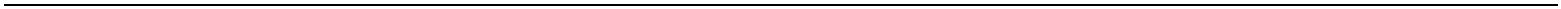 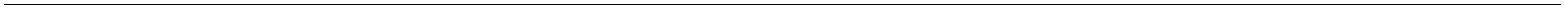 SPIS ZN. 02/070838/2023/Ststr. 2ROZ 148 /2023-v případě potřeby zpevnit narušenou dřevní hmotu na vnější straně výplní vhodným akrylátovýmkopolymerem, např. Solakryl nebo Paraloid;-v případě potřeby sklížit dřevěnou rámovou konstrukci a klížené desky za použití polyuretanovýchexpanzních lepidel s vysokou odolností proti vlhkosti, např. od firmy Soudal nebo Kleiberit – normaD4;--provést lokální vysprávky nenávratně poškozených nebo chybějících dřevěných prvků dveří nověvyrobenými díly v dohodnutém a schváleném rozsahu; nový materiál shodný s originálem buderučně opracován tak, aby byly minimalizovány výrazové změny a v maximální míře bylrespektován dochovaný originál a jeho technická a výtvarná struktura;vytmelit drobná mechanická poškození dvousložkovým polyuretanovým tmelem s dřevní moučkoubarevně sladěným minerálními pigmenty do barevnosti okolního dřevěného masivu; původnínerovnosti, např. zatržení materiálu při opracování a další původní pracovní stopy budouponechány;---ošetřit restaurované výplně proti dřevokaznému hmyzu, plísním a houbám vhodným bezbarvýmprostředkem, např. Lignofix Top, Xyladecor- Xylamo;v případě nutnosti zesvětlení ztmavlých míst povrchu dřeva (např. styk dubu s kovem, vlivemzatékání, atd.) provést lokální zesvětlení vodným roztokem amoniaku;povrch veškerých ošetřených dřevěných částí barevně sjednotit vhodným mořidlem (např. OsmoOlejové mořidlo, odstín natural) nebo v případě intenzivně degradovaného povrchu dřeva olejovoulazurou (např. Osmo olejová lazura, odstín dub); volbu konkrétního technologického postupuprovést v závislosti na stupni zachování povrchu dřeva po sejmutí druhotných povrchových úprav;odstín a typ použitého mořidla nebo olejové lazury bude na základě předložených vzorků předemodsouhlasen pověřeným zástupcem Národního památkového ústavu;-na závěr provést novou povrchovou úpravu nátěrem dvěma vrstvami olejového laku (např. Osmoolejový bezbarvý ochranný lak, 701 mat).podle předloženého:restaurátorského záměru „Restaurátorský průzkum a záměr na restaurování dvoukřídlé dřevěnévýplně dveří kanovnické rezidence čp. 31, Jánská ulice, Kroměříž“, zpracoval Ing. Jiří Kmošek,Kmošek & Kmošek, s.r.o., Na Lánech 15, Litomyšl 570 01, datace restaurátorského záměru12.4.2023, doplněná verze 3.8.2023, obsahuje 29 stran, (dále také „RZ“)je ve smyslu § 14 odst. 3 zákona o státní památkové péči z hlediska zájmů státní památkové péčepřípustnýa pro jeho realizaci se podle ust. § 14 odst. 3 zákona o státní památkové péči a dle ust. § 10 odst. 3vyhlášky č. 66/1988 Sb., kterou se provádí zákon o státní památkové péči, stanovují tyto podmínky:1. Vlastník památky oznámí předem orgánu SPP zahájení prací.2. Závěrečná restaurátorská zpráva bude v listinné podobě předána příslušné odbornéorganizaci (NPÚ ÚOP Kroměříž) v termínu do 1 měsíce od předání dokončeného díla.Výrok II.Záměr: „Restaurování vstupních dveří č.p. 31 parc. č. st. 250 k. ú. Kroměříž“, ul. Jánská,MPR Kroměříž, v rozsahu kovových prvků vstupních dveříspočívající v tomto návrhu dle RZ na str. 27-8 (cit.) :-vyčistit dochované kovové části od dožilé povrchové úpravy a korozních produktů a to pomocíchemických a mechanických prostředků, případně tryskáním jemným abrazivem až na vrstvuzákladního materiálu nebo zachovalé vrstvy cínování;---rozsah původního cínování na kovových prvcích bude po očištění fotograficky zdokumentován;zrestaurovat dochované části, jejich narovnání a doplnění;provést novou povrchovou úpravu dohodnutým a schváleným způsobem, tj. lokálně doplnitabsentující cínování na původně cínovaných prvcích technologií studeného cínování za použitípráškového cínu a vhodného polymerního nosiče (navrhovaný rozsah cínování viz obr. 19);původně necínované prvky, např. ocelové závěsy pantů kotvené do kamenného portálu, budou poočištění a repasi opatřeny základní antikorozním nátěrem přípravkem Rokozink EPE S 2357plněné práškovým zinkem a dvěma vrstvami monochromního svrchního polyuretanového matnéhoemailu Rokopur RK 430 v odstínu černé;-SPIS ZN. 02/070838/2023/Ststr. 3ROZ 148 /2023--obnovit plnou funkci zámku a zástrčí;výroba repliky protikusu zámku, nahrazující stávající novotvar; rozměry a tvarové řešení protikusuzámku budou shodné se stávajícím řešení, pouze řemeslné provedení bude odpovídat standarduhistorických prvků (tvarové řešení viz příloha č. 2);--nahrazení stávajícího samozavírače za nový (typ Geze TS 4000 hnědý s ramenem), umožňujícílepší seřízení, plynulejší doraz a tvarově a barevně respektující uměleckořemeslné prvky dveřníchvýplní a kované mříže (vzorové foto viz příloha č. 1);zrestaurované kování bude namontováno zpět na svá místa na dveřích,podle předloženéhorestaurátorského záměru „Restaurátorský průzkum a záměr na restaurování dvoukřídlé dřevěnévýplně dveří kanovnické rezidence čp. 31, Jánská ulice, Kroměříž“, zpracoval Ing. Jiří Kmošek,Kmošek & Kmošek, s.r.o., Na Lánech 15, Litomyšl 570 01, datace restaurátorského záměru12.4.2023, doplněná verze 3.8.2023 obsahuje 29 stran, (dále také „RZ“)je ve smyslu §14 odst. 3 zákona o státní památkové péči z hlediska zájmů státní památkové péčepřípustnýa pro jeho realizaci se podle ust. § 14 odst. 3 zákona o státní památkové péči a dle ust. § 10 odst. 3vyhlášky č. 66/1988 Sb., kterou se provádí zákon o státní památkové péči, stanovují tyto podmínky:1. Vlastník památky oznámí předem orgánu SPP zahájení prací.2. Závěrečná restaurátorská zpráva bude v listinné podobě předána příslušné odbornéorganizaci (NPÚ ÚOP Kroměříž) v termínu do 1 měsíce od předání dokončeného díla.Účastníci, na něž se vztahuje rozhodnutí:Město Kroměříž, Velké náměstí č.p. 115/1,767 01 Kroměříž 1Odůvodnění:Dne 04.08.2023 bylo zahájeno správní řízení vedené pod spis. zn. 02/070838/2023/St na základěžádosti žadatele o vydání závazného stanoviska ve výše uvedené věci.Dům č.p. 31 na pozemku parc. č. st. 250 v k. ú. Kroměříž je ve vlastnictví žadatele a v užíváníZákladní umělecké školy v Kroměříži. V průběhu řízení došlo k 1.9.2023 ke změně organizačníhořádu MěÚ Kroměříž a tím také odboru, který je příslušný k zastupování. Pracovnice odboru investicdoložila své pověření od starosty Města Kroměříže ze dne 5.9.2023.Předmětný kanovnický dům č.p. 31 a pozemek parc. č. st. 250 v katastrálním území Kroměříž bylyprohlášené za kulturní památku evidovanou v ÚSKP ČR pod rejstříkovým číslem 16184 / 7-6009,proto se na předmět žádosti v plné míře vztahují podmínky zákona o státní památkové péči.Orgán SPP posoudil předložené podklady a odborné vyjádření a konstatuje, že dřevěné vstupnídveře a jejich kování jsou ve smyslu § 14 odst. 8 zákona o státní památkové péči uměleckořemeslnédílo ze dřeva a kovu, jehož obnovu může provádět fyzická osoba na základě povolení k restaurovánívydaného podle § 14a, zákona o státní památkové péči, se specializací dle třídníku specializacírestaurátorských prací (3b a 3g), na restaurování uměleckořemeslného díla ze dřeva a z kovu, nebostátní příslušník jiného členského státu EU než ČR, pokud mu byla Ministerstvem kultury ČR uznánakvalifikace a jiná způsobilost a zároveň uděleno povolení k restaurování v příslušné specializaci,anebo státní příslušník jiného členského státu EU než ČR, který restaurátorskou činnost provádíojediněle nebo dočasně a v souladu s ust. § 14 zákona o státní památkové péči oznámí svůj záměrprovést restaurování Ministerstvu kultury ČR nejméně 30 dnů před zahájením prací.Popis současného stavu a umístění:Budova č.p. 31 je součástí řadové zástavby domů v ul. Jánská a hlavní vstup do č.p. 31 je z tétoulice. Domy č.p. 31-28 jsou bývalé kanovnické domy. Dům č.p. 27 je bývalý zpěvácký seminář asoučasné využití budov k hudební, výtvarné a taneční výuce tak navazuje na původní záměr.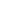 SPIS ZN. 02/070838/2023/StROZ 148 /2023str. 4Předchozí související řízenía) spis zn. 02/040263/2023/St, ROZ 98/2023 datace 22.6. 2023Orgán SPP vydal k restaurování proskleného nadsvětlíku vstupních dveří včetně restaurování mříženadsvětlíku rozhodnutí č. 98 datace 22.6.2023. Přílohou rest. záměru byly průzkumy dveří, kovánía kovové mříže nadsvětlíku: Národní technické muzeum Praha – protokol z materiálové analýzya stratigrafie povrchových úprav,13 stran.b) spis zn. 02/072803/2023/St, ROZ 140/2023, datace 30.8.2023Dle průzkumu stratigrafie a po upřesnění odstínu nátěrové barvy shodné s dochovaným originálemna mříži srovnáním dle předložených vzorků odstínu zelené na KD, bude mříž nadsvětlíku natřenav barvě zelené, odstín míchaný v poměru 10:1 z barvy veronéská zeleň tmavá (1050) a fermeže,viz odůvodnění orgánu SPP v rozhodnutí č.140/2023 ve věci: „Změna restaurování kované mříženadsvětlíku vstupních dveří č.p. 31, parc. č. st. 250 v k. ú. Kroměříž“.Záměrem žadatele je restaurovat vstupní dřevěné dveře a jejich kování dle předloženéhorestaurátorského záměru (RZ) datace 12.4.2023 doplněná verze 3.8.2023, tak jak orgán SPP citovalve dvou výrocích výše.Výsledky stratigrafického laboratorního průzkumu dveří a jejich kování jsou uvedeny v RZ na str. 16 adále pokračují informace o analýze pojiv barevné vrstvy a analýze pigmentů. Závěry z provedenýchsondážních průzkumů a laboratorních analýz jsou uvedeny na str. 17 a 18 předloženéhorestaurátorského záměru.Orgán SPP žádost účastníka řízení posoudil a vyžádal si písemné vyjádření NPÚ ÚOP v Kroměříži(v souladu s ust. § 14 odst. 6 zákona o státní památkové péči). Toto vyjádření bylo vydáno kladnépod č.j. NPÚ-373/68553/2023 dne 21.08.2023, doručeno bylo na MěÚ Kroměříž dne 24.08.2023,naše č.j. MeUKM/076379/2023.Charakteristika věci / objektu / území dle č.j.NPÚ-373/68553/2023, ze dne 21.08.2023 (cit.):„Dvoukřídlá dřevěná výplň je doplněna o nadsvětlík s kovanou mříží. Dveřní křídla rámové konstrukcezdobí z vnější strany reliéfy s rostlinnými akantovými motivy. Z vnější strany jsou dveřní křídladoplněna i o autentická držadla zakotvená ve středních polích. Vnější klíčový štítek s klikou jenovodobý, přestože tvar štítku je barokizující a páková klika s oválným talířkem má klasicistnícharakter.Z vnitřní strany jsou dveřní křídla hladká se dvěma stojatě obdélnými vpadlými profilovanými poli.Křídla dekorují kované dveřní závěsy, zástrče a klíčový štítek s klikou. Každé z křídel je zakotvenona trojici shodných esovitých rozvilinových závěsech fixovaných do dveřního křídla pomocí šroubůs drážkou. Horní zástrč dveří je podložena plechem se zavitými listy po obvodu. Je prodlouženatáhlem a jištěna pérovým mechanismem, který je skryt v krabici zámkového tvaru s listovým dekorem.Táhlo je na několika místech přetnuto prstenci a ukončeno okem.V rámci průzkumných prací byly provedeny stratigrafické sondy i odběry vzorků pro laboratorníanalýzu. Bylo zjištěno, že originální kovové prvky kování byly pocínovány, na závěsech kotvenýchdo kamenného ostění cínování nalezeno nebylo. Dveřní křídla byla z vnitřní strany i z vnější stranyv olejovém nátěru, pravděpodobně bez přidání pigmentů (pouze jedna jediná sonda na vnitřní straněkřídel odhalila ve skladbě vrstev šedý nátěr).“Současný stav poznání dotčených chráněných kulturně-historických hodnot dleč.j.NPÚ-373/68553/2023, ze dne 21.08.2023 (cit.):„Dveře, dveřní kování i kované mříže nadsvětlíku jsou evidovanou kulturní památkou rej. č. 103712a jsou i součástí kulturní památky rej. č. 16184/7-6009. Památkové a kulturněhistorické hodnoty jsouspatřovány nejen v hmotné podstatě dveřní výplně a všech jejích součástí, ale taktéž ve finálníadekvátní barevné prezentaci tohoto reprezentativního vstupu, který by měl vycházetz dochované barevnosti.Dveřní křídla a obložky jsou dílem uměleckého řemesla ze dřeva bez polychromie, kovářsképrvky na dveřních křídlech dílem uměleckého řemesla bez polychromie.“SPIS ZN. 02/070838/2023/Ststr. 5ROZ 148 /2023Vyhodnocení a zdůvodnění uvedené v č.j. NPÚ-373/68553/2023, ze dne 21.08.2023 (cit.):Národní památkový ústav na základě prostudování předložených podkladů a znalosti situace„konstatuje, že posuzované práce: budou v souladu se zájmem ochrany výše uvedenýchkulturněhistorických hodnot, bude-li splněna následující podmínka:1. Po ukončení restaurátorských prací bude avizovaná závěrečná restaurátorská zprávaodevzdána zástupci NPÚ ÚOP v Kroměříži v rámci předávacího řízení, nejpozději však doměsíce po ukončení prací.“Zdůvodnění:„Předložený restaurátorský záměr ve své koncepci vychází z vyhodnocení výsledků provedenýchstratigrafických sond a laboratorních analýz. Stávající povrchová úprava dveří je novodobá, z vnějšístrany se žádné starší úpravy nezachovaly. Vzhledem k tomu, že dveřní křídla jsou dubová, lzepředpokládat povrchovou úpravu na bázi oleje, který mohl být nebo nemusel lehce pigmentovaný.Vzhledem k tomu, že se žádný barevný odstín nenašel, navrhuje restaurátor prezentovat dřevo v jehopřirozenosti a olejový nátěr nepigmentovat. Obdobně je navržena i povrchová úprava vnitřní stranydveřních křídel. Z památkového hlediska je toto řešení u dubových dveří akceptovatelné.Restaurátorský záměr počítá se svoláním kontrolního dne po vyhodnocení rozšiřujícího průzkumu.Tímto krokem je zabezpečena pravidelná kontrola prováděných prací a případné jednání o výsledcíchrozšiřujícího průzkumu a jejich případných dopadech na restaurátorský proces.Návrh prezentace původních kovových prvků, u nichž se našlo původní žárové cínování, opětv obdobné výrazové podobě, je žádoucí. Obnovení cínování přispěje k autentickému vzhledubarokních dveří. U kovových závěsů kotvených do kamenného ostění nebylo cínování nalezeno,proto by tyto prvky měly být opatřeny černým nátěrem dle nálezové situace.Zpracování restaurátorské zprávy a její uložení v NPÚ je nezbytné jak pro kontrolu úspěšnosti zásahuv průběhu času, tak i pro další péči o dotčenou památku. Požadavek na odevzdání závěrečnérestaurátorské zprávy odborné organizaci státní památkové péče má oporu v § 14 odst. 9 zákonač. 20/1987 o státní památkové péči a vychází z ust. § 10 odst. 3 písm. C) prováděcí Vyhláškyč. 66/1988 Sb. (podmínka č. 1).“„Doporučujeme, aby restaurátorská zpráva byla vypracována dle metodického listu NPÚ č. 4/2006ze dne 4.9. 2006, č.j. NPÚ 302/6662/2006 (viz památkové listy 22/2006).“Závěrečné vyhodnocení orgánu SPP a zdůvodnění podmínek ve výroku rozhodnutí:Orgán SPP vzal obligatorní vyjádření odborné organizace NPÚ ÚOP Kroměříž jako jeden z podkladůpro své rozhodnutí. Stav dveří a jejich kování je orgánu SPP znám z kontrolních dnů na realizaciI. etapy, a to restaurování kované mříže nadsvětlíku vstupních dveří. Restaurování nadsvětlíkua kované mříže by mělo být dokončeno v roce 2023.Navržené restaurování vstupních dveří a jejich kování (II. etapa) je žádoucí z důvodu jejíhovýznamného pohledového uplatnění jakožto součástí uličního průčelí řešené kulturní památky, dálepak z důvodu jejího špatného stavu způsobeného vlivem počasí. Správní orgán dospěl k závěru,že předložený záměr obsahuje práce, které lze považovat za akceptovatelné a z památkovéhohlediska proveditelné, realizací záměru nedojde k negativnímu dotčení památkových hodnota navržené technologické postupy i materiály jsou v souladu s principy památkové péče.Žadatel je ve výroku informován o druhu oprávnění k restaurování, který by si měl ke smlouvě o dílovyžádat od restaurátora. Z hlediska zákona o státní památkové péči zodpovídá vlastník kulturnípamátky, že restaurování na kulturní památce objedná u restaurátora s platným povolenímMinisterstva kultury na druh prací, které bude provádět.Platnost závazného stanoviska k restaurováníPředmětem závazného stanoviska k restaurování je nejen samotná myšlenka restaurování, ale taképopsané vady, jejich rozsah a způsob odstranění závad. Dojde-li tedy vlivem časového odstupuke změně předpokladů, které brání fyzickému provedení navrženého způsobu a rozsahurestaurování (musí se zvolit jiná metoda nebo změnit rozsah restaurování), je třeba k tomutoodlišnému způsobu restaurování mít nové závazné stanovisko, které bude řešit aktuální stavkulturní památky a aktuální závady.SPIS ZN. 02/070838/2023/Ststr. 6ROZ 148 /2023Úspěšným předpokladem pro realizaci záměru je pravidelné setkávání se ve složení – restaurátor,investor, zástupci NPÚ a orgánu SPP. Je to osvědčeným způsob průběžného ověřování a dohleducelé akce s možností konzultovat její průběh i postup. Restaurátorský záměr navrhuje vzorkovánípovrchové vrstvy dveří a předkládá dvě možné varianty řešení (mořidlo nebo olejová lazura)v závislosti od stavu dveří po jejich očištění a odstranění nátěrů. Z hlediska zájmů památkové péčejsou možné obě varianty nátěru dveří a shlédnutí dveří na kontrolním dnu ve fázi bez nátěru jenezbytné.Dle § 29 odst. 2 písm. g) zákona č. 20/1987 Sb. je povinností orgánu státní památkové péče provádětodborný dozor. Stejně tak odborný dohled vykonává dle § 32 odst. 2 písm. g) č. 20/1987 Sb. odbornáorganizace NPÚ ÚOP. Z toho důvodu bude MěÚ Kroměříž svolávat kontrolní dny za účastirestaurátora a vlastníka. Pro organizační zajištění kontrolních dnů bude vlastník nebo zplnomocněnýzástupce informovat nejméně 14 dnů před zahájením restaurátorských prací orgán státnípamátkové péče – MěÚ Kroměříž, který bude následně svolávat jednotlivé kontrolní dny. Orgán SPPproto stanovil ve výroku č. I a II. podmínku č. 1.Mimořádné okolnosti, nepředvídané v restaurátorské zprávě, je třeba řešit na mimořádnémkontrolním dnu včas a na místě samém a v souladu se zákonem o státní památkové péči. Omimořádné situaci bude informovat restaurátor orgán státní památkové péče nebo odbornouorganizaci. Ukončení prací bude za přítomnosti restaurátora, vlastníka, orgánu SPP a odbornéorganizace NPÚ ÚOP KM.Povinnost vyhotovit závěrečnou restaurátorskou zprávu (a její rozsah a strukturu), která budepředána příslušné odborné organizaci, stanoví § 10 odst. 3 písm. c), a odst. 4 vyhl. č. 66/1988 Sb.,kterou se provádí zákon o státní památkové péči. Citovaný odstavec zároveň stanovuje minimálnípožadavky na rozsah závěrečné zprávy. Předání závěrečné restaurátorské zprávy je nezbytné nejenk dokumentaci provedených průzkumných a výzkumných prací, rest. postupů a použitých materiálů,ale také pro kontrolu úspěšnosti restaurátorského zásahu v průběhu času a také pro další péčio předmětnou kulturní památku. Ve výroku I. a II. proto orgán SPP stanovil v podmínce č. 2 lhůtupro její odevzdání, přičemž lhůtu 30 dnů orgán SPP považuje vzhledem k rozsahu prací zapřiměřenou.Závěrečná restaurátorská zpráva bude předána 1x vlastníkovi a 1x pro archivaci NPÚ ÚOPKroměříž. Je vhodné, aby byla závěrečná restaurátorská zpráva také poskytnuta pro archivaci MěÚKroměříž v elektronické podobě.Vzhledem ke skutečnosti, že orgánu SPP jsou známy všechny podstatné skutečnosti a žádostposkytuje dostatečný podklad pro posouzení, bylo upuštěno od ústního jednání spojeného s místnímšetřením. Jelikož se žádosti vyhovuje v plném rozsahu, v souladu s ust. § 36 odst. 3 správního řáduupustil správní orgán od možnosti seznámit účastníka řízení s jeho podklady. Na základě všechshromážděných poznatků rozhodl orgán SPP tak, jak je uvedeno ve výroku tohoto rozhodnutí.Veškeré změny a další doplňky oproti předloženému záměru je nutno předem odsouhlasit s orgánystátní památkové péče ve smyslu zákona o státní památkové péči.Vzhledem k zájmům státní památkové péče v této lokalitě, po posouzení žádosti a předloženéhonávrhu, na základě odborného vyjádření NPÚ ÚOP KM dle § 14 odst. 6 zákona o státní památkovépéči, bylo rozhodnuto tak, jak je uvedeno ve výrokové části tohoto rozhodnutí. Provedením výšeuvedených restaurátorských prací při splnění podmínek tohoto závazného stanoviska nedojdek poškození kulturně historické hodnoty řešené kulturní památky.Poučení o odvolání:Proti tomuto rozhodnutí lze podat odvolání dle správního řádu do 15 dnů ode dne jeho oznámeník odboru kultury a památkové péče Krajského úřadu Zlínského kraje, podáním u Městského úřaduKroměříž, oddělení kultury, cestovního ruchu a památkové péče. (podle ust. § 81, § 83 a § 86správního řádu)Odvoláním lze napadnout výrokovou část rozhodnutí, jednotlivý výrok nebo jeho vedlejší ustanovení.Odvolání jen proti odůvodnění rozhodnutí je nepřípustné. (podle ust. § 82 odst. 1 správního řádu)SPIS ZN. 02/070838/2023/Ststr. 7ROZ 148 /2023Odvolání se podává s potřebným počtem stejnopisů tak, aby jeden stejnopis zůstal správnímu orgánua aby každý účastník dostal jeden stejnopis. Nepodá-li účastník potřebný počet stejnopisů, vyhotoví jesprávní orgán na náklady účastníka. (podle ust. § 82 odst. 2 správního řádu)xxxxxxMěÚ KroměřížObdrží:Městský úřad Kroměříž, Odbor investic, IDDS: bg2bfursídlo: Velké náměstí č.p. 115/1, 767 01 Kroměříž 1Národní památkový ústav, územní odborné pracoviště v Kroměříži, IDDS: 2cy8h6tsídlo: Riegrovo náměstí č.p. 3228/22, 767 01 Kroměříž 1Městský úřad Kroměříž, Stavební úřad, oddělení územního rozhodování a stavebního řádu, IDDS:bg2bfursídlo: Velké náměstí č.p. 115/1, 767 01 Kroměříž 1